                                                                                                                             Проект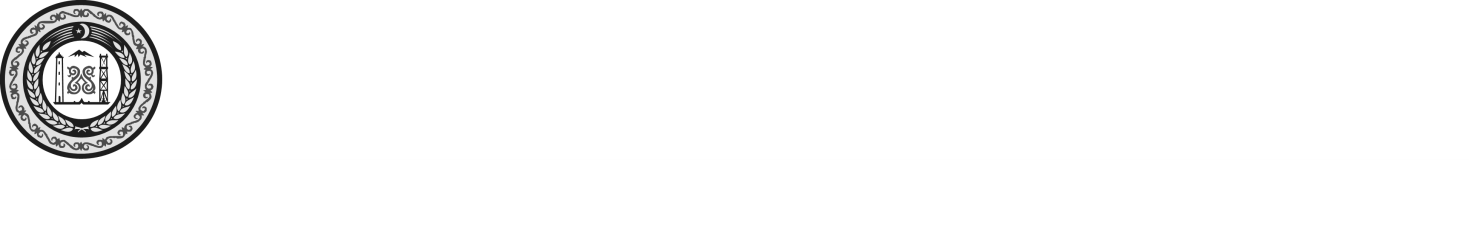 АДМИНИСТРАЦИЯ ШАЛИНСКОГО МУНИЦИПАЛЬНОГО РАЙОНА ЧЕЧЕНСКОЙ РЕСПУБЛИКИ(АДМИНИСТРАЦИЯ ШАЛИНСКОГО МУНИЦИПАЛЬНОГО РАЙОНА)НОХЧИЙН РЕСПУБЛИКАНШЕЛАН МУНИЦИПАЛЬНИ КIОШТАН АДМИНИСТРАЦИ(ШЕЛАН МУНИЦИПАЛЬНИ КIОШТАН АДМИНИСТРАЦИ)ПОСТАНОВЛЕНИЕг. ШалиО создании совместного рабочего штаба по борьбе с карантинным сорняком амброзией и другой сорной растительностью натерритории  Шалинского муниципального районаВ целях  осуществления комплекса мер по профилактике появления сорняка амброзии и другой сорной растительности на территории  Шалинского муниципального района, на основании распоряжения Главы Чеченской Республики  от 10.08.2017г. №199-рг «О мерах борьбы с карантинным сорняком амброзией и другой сорной растительностью на территории Чеченской Республики», руководствуясь Федеральным законом  от 06.10.2003года№131-ФЗ «Об общих принципах организации местного самоуправления в Российской Федерации».                                П О С Т А Н О В Л Я Е Т: Создать совместный  рабочий штаб по борьбе с карантинным сорняком амброзией и другой сорной растительностью на территории Шалинского муниципального района в составе согласно приложению №1.Утвердить прилагаемый план совместных мероприятий администрации   Шалинского муниципального района (приложение №2).Закрепить за учреждениями, организациями и предприятиями  Шалинского муниципального района на постоянной основе сектора по борьбе с карантинным сорняком амброзией и другой сорной растительностью на территории  Шалинского муниципального района (приложение №3).Руководителю совместного  рабочего штаба 15 сентября 2019 года представить итоговую справку по результатам работы.Настоящее постановление разместить на официальном сайте администрации  Шалинского муниципального района в информационно-телекоммуникационной сети «Интернет» и опубликовать в районной газете « Зама».Контроль за исполнением данного постановления оставляю за собой.Настоящее постановление вступает в силу со дня его официального опубликования.Глава администрации Шалинского муниципального района                                       Т-А.В. ИбрагимовПроект вносит:начальник сельхоз отдела               _____________     Лорсанов Ж.У.  Проект визирует:зам. главы  администрациипо силовым вопросам                     _____________    Ахмаров А.С.Проект согласован:помощник-юрисконсульт              _____________    Усманов Д.И.ПРИЛОЖЕНИЕ №1                                                                      к постановлению главы администрации Шалинского муниципального районаот «____»______2019г. №________Составрайонного рабочего штаба по борьбе с карантинным сорняком амброзией и другой сорной растительностью на территории Шалинского муниципального района. Руководитель штаба:Заместитель  главы  администрацииШалинского муниципального  района 	                              А.С. Ахмаров Заместитель  руководителя  штаба:     начальник    сельскохозяйственногоотдела  администрации Шалинского муниципального района                                                            Ж.У. Лорсанов  Члены штаба:     начальник отдела  ГО и ЧС администрацииШалинского муниципального района                                       С.К. Зангаевгосударственный инспектор отдела фитосанитарного надзора УФС Россельхознадзора по ЧР                                                          Р.А. Вериговначальник Грозненского межрайонного отдела филиала ФГБУ «Россельхозцентр» по Чеченской Республике                                                          М. Умаровпредседатель АККОР Шалинского муниципального района                                                             М.С. Киламатовзаведуюший  ССХ  МСХ  ЧР  по Шалинскому муниципальному району	                                Р.Я. Малиговначальник ОНД по пожарной безопасностиШалинского муниципального района                                       М.Ш. Тепсуевглавный специалист административного отделасекретарь антинаркотической  комиссии                                 А.М.Болатхаджиевруководитель ГКУ«Шалинское лесничество»                                                         А.В. Хасуевдиректор Шалинского ГУДЭП                                                  З.Г.Альбекхаджиевглавный врач  Шалинской  ЦРБ                                                 И.Х. ГуржихановПредседатель Молодежного ПарламентаШалинского муниципального района                                       А-С.Р. БасхановРуководитель филиала МОПД «Ахмат» Шалинского муниципального района                                       М-З.А.Башаев главы поселений Шалинского муниципального районадиректора госхозов Шалинскогомуниципального районаУтверждаю:                                                                         Главаадминистрации Шалинского муниципального района____________ Т-А.В. Ибрагимов«____»_________2019г.ПЛАНсовместных мероприятий администрации Шалинского муниципального района по уничтожению карантинных сорняков амброзии и другой сорной растительности (перечень поручений от 14.08.2017г. №02-09)№ №п/п      МероприятияМесто проведенияСрок исполненияУчастники акций11Проведение мероприятий по уничтожению карантинных, особо опасных и опасных вредителей растений, возбудителей болезней растений, растениями – сорняками, амброзией и другой сорной растительностью.Территория Шалинского городского поселения15 августа – 15 сентября 2019 гг.Администрация городскогопоселения,РДК, образовательные учреждения - 8организации и предприятия-6, ЦРБ, ИФНС, Финуправление, Управление образование,отделтруда,отделдошк. образ. учрежд.22Проведение мероприятий по уничтожению карантинных, особо опасных и опасных вредителей растений, возбудителей болезней растений, растениями – сорняками, амброзией и другой сорной растительностью.Территория Автуринскогосельского поселения16 августа – 15 сентября 2019 гг.Администрация сельского поселения, СДК, образовательные учреждения –4Казначейство, Банк, УПФ33Проведение мероприятий по уничтожению карантинных, особо опасных и опасных вредителей растений, возбудителей болезней растений, растениями – сорняками, амброзией и другой сорной растительностью.ТерриторияСержень-Юртовкогосельского поселения22 августа – 15 сентября 2019 гг.Администрация сельского поселения, СДК, образовательные учреждения –3ЦЗН44Проведение мероприятий по уничтожению карантинных, особо опасных и опасных вредителей растений, возбудителей болезней растений, растениями – сорняками, амброзией и другой сорной растительностью.Территория Герменчукскогосельского поселения23 августа – 15 сентября 2019 гг.Администрация сельского поселения, СДК, образовательные учреждения - 4ГБУ СРЦ (приют) КЦСОН55Проведение мероприятий по уничтожению карантинных, особо опасных и опасных вредителей растений, возбудителей болезней растений, растениями – сорняками, амброзией и другой сорной растительностью.Территория Мескер-Юртовского  сельского поселения29 августа – 15 сентября 2019 гг.Администрация сельского поселения, СДК, образовательные учреждения –4МФЦ, ББЖ66Проведение мероприятий по уничтожению карантинных, особо опасных и опасных вредителей растений, возбудителей болезней растений, растениями – сорняками, амброзией и другой сорной растительностью.Территория Агиштинского  сельского поселения30 августа – 15 сентября 2019 гг.Администрация сельского поселения, СДК, образовательные учреждения –277Проведение мероприятий по уничтожению карантинных, особо опасных и опасных вредителей растений, возбудителей болезней растений, растениями – сорняками, амброзией и другой сорной растительностью.Территория Белгатоевского  сельского поселения05сентября  –15 сентября 2019 гг.Администрация сельского поселения, СДК, образовательные учреждения –3Психоневрологический интернат88Проведение мероприятий по уничтожению карантинных, особо опасных и опасных вредителей растений, возбудителей болезней растений, растениями – сорняками, амброзией и другой сорной растительностью.Территории Ново-Атагинского сельского поселения06 сентября  –15 сентября 2019 гг.Администрация сельского поселения, СДК, образовательные учреждения –5Реабелитационный центр для несовершеннолетних99Проведение мероприятий по уничтожению карантинных, особо опасных и опасных вредителей растений, возбудителей болезней растений, растениями – сорняками, амброзией и другой сорной растительностью.Территории Дуба-Юртовского сельского поселения12 сентября  –15 сентября 2019 гг.Администрация сельского поселения, СДК, образовательные учреждения - 2110Проведение мероприятий по уничтожению карантинных, особо опасных и опасных вредителей растений, возбудителей болезней растений, растениями – сорняками, амброзией и другой сорной растительностью.Территории Чири-Юртовского сельского поселения13 сентября  –15 сентября 2019 гг.Администрация сельского поселения, СДК, образовательные учреждения - 4